Publications number: GOV-12936Patient Group Direction (PGD) for the supply of inhaled zanamivir (Relenza®) for post exposure prophylaxis of seasonal influenza  For the supply of zanamivir inhalation powder (Relenza®) for post exposure prophylaxis of seasonal influenza for residents, users and staff of care facilities (with or without nursing), by registered healthcare practitioners identified in Section 3, subject to any limitations to authorisation detailed in Section 2.Reference:	20220808 Zanamivir Prophylaxis PGD	Version no: 	04.00	Valid from:	8 August 2022	Review date:	8 August 2024	Expiry date:	7 August 2025	The UK Health Security Agency (UKHSA) has developed this PGD for local authorisation Those using this PGD must ensure it is organisationally authorised and signed in Section 2 by an appropriate authorising person, relating to the class of person by whom the product is to be supplied, in accordance with Human Medicines Regulations 2012 (HMR2012). The PGD is not legal or valid without signed authorisation in accordance with HMR2012 Schedule 16 Part 2.Authorising organisations must not alter, amend or add to the clinical content of this document (sections 4, 5 and 6); such action will invalidate the clinical sign-off with which it is provided.As operation of this PGD is the responsibility of commissioners and service providers, the authorising organisation can decide which staff groups, in keeping with relevant legislation, can work to the PGD. Sections 2, 3 and 7 must be completed and amended within the designated editable fields provided.The final authorised copy of this PGD should be kept by the authorising organisation completing Section 2 for 25 years after the PGD expires. Provider organisations adopting authorised versions of this PGD should also retain copies for 25 years after the PGD expires.Individual practitioners must be authorised by name, under the current version of this PGD before working according to it. Practitioners and organisations must check they are using the current version of the PGD. Amendments may become necessary prior to the published expiry date. Current versions of UKHSA avian influenza PGDs for authorisation can be found from: Influenza post exposure prophylaxis and treatment: PGD templates - GOV.UK (www.gov.uk)Any queries regarding the content of this PGD should be addressed to: respiratory.lead@ukhsa.gov.uk Enquiries relating to the availability of organisationally authorised PGDs and subsequent versions of this PGD should be directed to: insert local contact detailsChange historyPGD developmentThis PGD has been developed by the following on behalf of Public Health England:This PGD has been peer reviewed by the Seasonal influenza PGD Expert panel in accordance with the UKHSA PGD Policy. It has been agreed by the UKHSA Medicines Governance Group and ratified by the UKHSA Clinical Quality and Oversight Board.Expert panelOrganisational authorisationsThe PGD is not legally valid until it has had the relevant organisational authorisation.  It is the responsibility of the organisation that has legal authority to authorise the PGD, to ensure that all legal and governance requirements are met. The authorising body accepts governance responsibility for the appropriate use of the PGD.Insert authorising body name authorises this PGD for use by the services or providers listed below:Section 7 provides a practitioner authorisation sheet. Individual practitioners must be authorised by name to work to this PGD. Alternative practitioner authorisation sheets may be used where appropriate in accordance with local policy, but this should be an individual agreement, or a multiple practitioner authorisation sheet as included at the end of this PGD.Characteristics of staffNote: The authorising organisation should ensure that staff working with this PGD are trained in addressing issues of consent, including those individuals with dementia. The healthcare professional working under this PGD should follow their existing organisational procedures in relation to consent.Clinical condition or situation to which this PGD applies.Description of prophylaxisKey referencesIndividual practitioner authorisation sheetBy signing this PGD you are indicating you agree to the contents and you will work within it PGDs do not remove inherent professional obligations or accountabilityIt is the responsibility of each professional to practice only within the bounds of their own competencePractitionerI confirm I have read and understood the content of this PGD and I am willing and competent to work to it within my professional code of conductSigned……………………………….………………………….…..Date……….….…………..............Name (Print)…………….…………..………….………………………………………….…….............Designation……………………………………………………………….…..………………................ Authorising manager Manager to give authorisation on behalf of insert name of organisation for the named healthcare professional who has signed the PGD Signed…………………………………….………………………. Date……………………..........Name (Print)………………………..…………………………………….……………..………..........Designation………………………………………………………………..…………….…….............Note to authorising managerBy signing above, you are confirming you have assessed the staff member as competent to work under this PGD and they have the organisational approval to do so.You must give this signed PGD to each authorised practitioner as it shows their authorisation to use the PGDVersion numberChange detailsDate01.00Original PGD developedJanuary 201602.00inclusion criteria expanded to include care facilities, those with chronic kidney disease at stage three, four or five, morbid obesity (defined as a BMI of 40 and above), pregnant women at any stage of pregnancy (first, second or third trimesters) and use after 36 hours of contact with any case during the infectious period (usually up to 5 days from onset of symptoms) if advised by the local PHE Centre HPT.additional information on pregnancy and breastfeedingadditional information on bronchospasmno dose modification is required for individuals with impaired renal or hepatic function or in older individualsupdated referencesupdated standard wording for consistency with PHE PGD templatesJune 201803.00removal of pregnant women at any stage of pregnancy (first, second or third trimesters) and up to 2 weeks post-partum from inclusion criteriaaddition of milk protein allergy, pregnancy and breastfeeding to exclusion criteria following update to the SPCDecember 201804.00criteria for inclusion: risk groups updated to align with the Green Book Chapter 19. Pregnancy and breastfeeding addedcriteria for exclusion: removed pregnancy and breastfeeding, unstable medical conditions, severely unwell, new or worsening breathing difficulties or chest pain and added note under additional informationcriteria for exclusion: added those who are taking oseltamivirminor wording changes in line with standard UKHSA PGD text; change from PHE to UKHSA, updated references8 August 2022Developed by:NameSignatureDatePharmacist(Lead author)Jacqueline Lamberty Lead Pharmacist Medicines Governance, Health Equity & Clinical Governance Directorate, Clinical and Public Health Group, UKHSA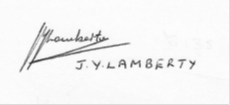 8 August 2022DoctorDr Matthew DonatiConsultant Medical Virologist/ Head of Virology, Specialised Microbiology and Laboratories, SW Regional Laboratoryand Severn Infection Sciences, UKHSA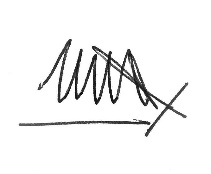 8 August 2022Registered nurseLesley McFarlane Lead Immunisation Nurse Specialist, Immunisation and Vaccine Preventable Diseases Division, UKHSA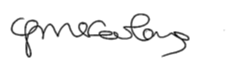 8 August 2022NameDesignationDr Conall WatsonChair, Consultant Epidemiologist – influenza and seasonal respiratory viruses, Immunisation & Vaccine-Preventable Diseases Division, UKHSA. Registered pharmacistDr Nicholas AigbogunConsultant in Communicable Disease Control, Yorkshire and Humber Health Protection Team, UKHSAMark BorthwickConsultant Pharmacist, Oxford University Hospitals NHS Foundation TrustRosie Furner Community Services Pharmacist, East Sussex Healthcare NHS Hospital TrustGemma Hudspeth 		Health Protection Practitioner, North East & Yorkshire Region, UKHSA. Registered nurseJo JenkinsSpecialist Pharmacist (Patient Group Directions), Medicines Use and Safety Division, NHS England (NHSE)Michelle JonesPrincipal Medicines Optimisation Pharmacist, NHS Bristol North Somerset and South Gloucestershire Integrated Care BoardKevin Shaw	Deputy Director of Nursing and Quality, NHS Lincolnshire Clinical Commissioning Group. Registered nurseKelly StokerHead of Infection Prevention Control, Safer Care Team, Cumbria, Northumberland, Tyne and Wear NHS Foundation Trust. Registered nurseAuthorised for use by the following organisations and/or services For instance, NHSE services   Limitations to authorisationFor instance any local limitations the authorising organisation feels they need to apply in-line with the way services are commissioned locally. This organisation does not authorise the use of this PGD by ….                                                                                                        Organisational approval (legal requirement)Organisational approval (legal requirement)Organisational approval (legal requirement)Organisational approval (legal requirement)RoleName SignDateComplete eg NHSE Governance Lead, Medical DirectorAdditional signatories according to locally agreed policyAdditional signatories according to locally agreed policyAdditional signatories according to locally agreed policyAdditional signatories according to locally agreed policyRoleName SignDateQualifications and professional registrationTo be completed by the organisation authorising the PGD for instance: Registered professional with one of the following bodies:nurses currently registered with the Nursing and Midwifery Council (NMC).pharmacists currently registered with the General Pharmaceutical Council (GPhC)additional registered healthcare professionals to be added by organisation authorising the PGDAdditional requirements Additionally practitioners: must be authorised by name as an approved practitioner under the current terms of this PGD before working to itmust have undertaken appropriate training for working under PGDs for supply/administration of medicines for example Patient Group Directions - elearning for healthcare (e-lfh.org.uk)must be competent in the use of PGDs (see NICE Competency framework for health professionals using PGDs)must be familiar with the product and alert to changes in the Summary of Product Characteristics (SPC)must have access to the PGD and associated online resourcesshould fulfil any additional requirements defined by local policyauthorising organisation to insert any additional requirementsThe practitioner must be authorised by name, under the current version of the PGD, before working according to it.Continued training requirementsAuthorising organisation to insert any continued training requirements.Clinical condition or situation to which this PGD appliesPost exposure prophylaxis of influenza A and/or B: When all of the following circumstances apply:national surveillance schemes have indicated that influenza virus is circulating in the community as advised by the Chief Medical Officer (CMO) andthe person is in an ‘at-risk’ group, including being aged 65 years and over (see inclusion criteria) andthe person has been in close contact with a person with an influenza-like illness (ILI) and is able to begin prophylaxis within 36 hours of last contact with the infectious case andthe person has not been effectively protected by vaccinationOutside the periods when surveillance indicates that influenza virus is circulating in the community, zanamivir can be used for post exposure prophylaxis during influenza outbreaks among ‘at-risk’ people living or working in long-term residential or nursing homes (care homes), whether or not they have been vaccinated. This should only be done if there is a high level of certainty that the causative agent in a localised outbreak is influenza, usually based on virological evidence of infection with influenza in the index case(s). UKHSA Health Protection Teams (HPTs) will advise on whether influenza is the likely causative agent.Criteria for inclusionContinued overleafCriteria for inclusion(continued)This PGD will come into force only when either national surveillance schemes have indicated that influenza virus is circulating or when, in a localised outbreak, there is a high level of certainty that the causative agent is influenza, as advised by the local HPT.Individuals must:Be a resident or user of a care facility or staff working in a care facility andHave been in close contact with a person who is exhibiting ILI symptoms, or were close contacts of a probable or confirmed influenza case during the period when the latter was symptomatic with acute illness and the last contact occurred no more than 36 hours ago andEither be aged 65 years and over (regardless of risk group), or, if aged 13 – 64 years, must be in one of the defined risk groups below: chronic (long-term) respiratory disease. However, those with asthma or COPD requiring regular inhaled or systemic steroids are excluded– see criteria for exclusion chronic heart disease or vascular disease, such as heart failurechronic liver disease chronic kidney disease at stage three, four or five chronic neurological disease, such as Parkinson’s disease or motor neurone disease, or learning disability diabetes or adrenal insufficiencyimmunosuppression due to disease or treatment (refer to the Green Book Chapter 19) asplenia or dysfunction of the spleenmorbid obesity (defined as a BMI of 40 and above)any other clinical risk group, as listed in the Green Book chapter 19, that puts the individual at risk of complications of influenza pregnant women at any stage of pregnancy (first, second or third trimesters) and up to 2 weeks post-partum (see Additional information)Be free from influenza symptoms and able to begin therapy within 36 hours of the last exposure. Alternatively supply can be considered after 36 hours of contact with any case when the local HPT or a specialist in infectious disease, such as a medical microbiologist or virologist, advises this could be considered. Note such supplies are not being directed (see footnote 7 below). This is a clinical decision which rests with the practitioner working under this PGD and this is off-label use.Note: National guidance states that vaccination is not a reason to refuse antiviral prophylaxis in care facility outbreaks. Therefore prophylaxis can be given regardless of vaccination status when there is a high level of certainty that the causative agent in a localised care facility outbreak is influenza.Criteria for exclusion Continued overleafCriteria for exclusion (continued)Individuals will not be considered for prophylaxis with zanamivir under this PGD if the following criteria apply:they are not a resident or user of or working in a care facilitythey are already exhibiting symptoms of an ILI which may indicate zanamivir should be supplied for treatment and not prophylaxis.they are less than 13 years of agethey have a known allergy to zanamivir or any of the excipients in the preparation, including lactose. Individuals with rare hereditary problems of galactose intolerance, the Lapp lactase deficiency or glucose-galactose malabsorption should not use Relenza®they have milk protein allergythe last exposure to the influenza-like illness was more than 36 hours before treatment could start, unless initiation is advised by the local HPT (see footnote 7)they have asthma or COPD requiring regular oral or inhaled corticosteroids due to the increased risk of bronchospasm with zanamivirthey are unable to use the inhaler devicethey are taking oseltamivirNote: being diagnosed with another respiratory virus infection does not negate the need for influenza prophylaxis if the individual meets the inclusion criteria.Action to be taken if the individual or their carer declines prophylaxisAdvise the individual or their carer of the possible consequences of refusing prophylaxis, the protective effects of prophylaxis, the risk of infection, the risk of spreading the disease to others in the care facility, disease complications and alternative sources of prophylaxis.Consider if the individual is suitable for prophylaxis with oseltamivir or refer to the local HPT or a specialist in infectious disease such as a medical microbiologist or virologist for further guidance.Document the refusal and the advice given in the individual’s patient record.Inform the care home manager and the General Practitioner or care home doctor without delay.Action to be taken if the individual is excludedContinued overleafAction to be taken if the individual is excluded(continued)Some individuals excluded under this PGD may be suitable for post exposure prophylaxis with zanamivir if clinically assessed and prescribed.Consider if the individual is suitable for prophylaxis with oseltamivir (see PGD for prophylaxis with oseltamivir in care facilities).Any individual excluded under this PGD who is clinically assessed as requiring prophylaxis and who is not suitable for prophylaxis with oseltamivir should be referred to local NHS services for advice without delay.If they are already exhibiting symptoms of an ILI which may indicate zanamivir should be supplied for treatment and not prophylaxis, use the PGD for treatment with zanamivir in care facilities.If the last exposure to the influenza-like illness was more than 36 hours before prophylaxis could start and there is no advice in place from the local HPT, the HPT should be consulted or advice sought from a local specialist in infectious disease such as a medical microbiologist or virologist.Note that primary care prescribing is restricted to when the CMO has indicated influenza is circulating in the community.Additional informationIt is normal practice to administer only one neuraminidase inhibitor to an individual at a time. Therefore supply either zanamivir or oseltamivir but not both and confirm another neuraminidase inhibitor has not been prescribed.Relenza® is recommended as first line therapy (unless the individual is unable to use inhalers) when the confirmed or dominant circulating influenza strain is higher risk for oseltamivir resistance and the individual is immunocompromised, or the individual is known to or is strongly suspected to have been in contact with oseltamivir resistant influenza whether immunocompromised or not.The SPC states, due to limited data, the efficacy and safety of Relenza® has not been established in immunocompromised individuals. The SPC also states, due to limited and inconclusive data, the efficacy of Relenza® in the prevention of influenza in the nursing home setting has not been demonstrated. Nevertheless, when post exposure prophylaxis with oseltamivir is contraindicated or there is a high risk of oseltamivir resistant influenza, treatment with zanamivir should be considered in these cohorts.Pregnancy and breastfeeding: the SPC states that, as a precautionary measure, it is preferable to avoid the use of Relenza® during pregnancy, unless the clinical condition of the woman is such that the potential benefit to the mother significantly outweighs the possible risk to the fetus. However, studies suggest there is no evidence of harm in pregnant women treated with inhaled zanamivir.The SPC states a decision must be made whether to discontinue breastfeeding or to discontinue or abstain from Relenza® therapy, taking into account the benefit of breastfeeding for the child and the benefit of therapy for the woman. However NHS/ UKMI Medicines Q and As: Oseltamivir or zanamivir—can mothers breastfeed after treatment for influenza? states zanamivir is considered acceptable for use in breastfeeding mothers. There are no data on zanamivir use during lactation, but based on limited oral bioavailability, the systemic exposure of a breastfed infant from maternal treatment is expected to be insignificant.Therefore, the benefits of breastfeeding are considered to outweigh any, albeit unidentified, risks and use of Relenza® is not a reason to discontinue, or put limitations on breastfeeding.CautionsContinued overleafCautions (continued)Refer individuals to a medical practitioner if:they are exhibiting sudden onset of symptoms of confusion, chest pain, breathing difficulties or any other symptoms giving cause for concernthey have long term conditions such as chronic respiratory or cardiovascular disease exhibiting rapidly worsening symptomsIf the individual develops influenza whilst taking prophylaxis seek advice from a local specialist in infectious disease such as a medical microbiologist or virologistName, strength and formulation of drugZanamivir inhalation powder 5mg / dose (Relenza®)Legal categoryPOM - Prescription only medicineBlack triangle NoOff-label useYes, when supplied after 36 hours of contact.Where a product is recommended off-label, consider, as part of the consent process, informing the individual/patient/carer the product is being offered in accordance with national guidance but that this is outside the product licence.Route / method of administrationInhalation of powder via Diskhaler® (provided with the pack). See patient information leaflet (PIL) for instructions on how to use the Diskhaler®Dose and frequency of administrationTwo inhalations (2 x 5 mg blisters) once a dayPost exposure prophylaxis should be initiated as soon as possible preferably within 36 hours of last exposure to influenzaNo dose modification is required for individuals with impaired renal or hepatic function or in older individualsDuration of prophylaxis10 (ten) daysQuantity to be supplied One pack: contains 5 disks each containing 4 blisters of zanamivir 5 mg/blister, with Diskhaler® deviceStorageDo not store above 30oCDisposalAny unused product or waste material should be disposed of in accordance with local arrangementsDrug interactionsNone reportedIdentification & management of adverse reactionsAdverse effects associated with zanamivir are rare. They include rash, urticaria, bronchospasm, dyspnoea and throat tightness/constriction.There have been very rare reports of individuals being treated with zanamivir who have experienced bronchospasm and/or decline in respiratory function which may be acute and/or serious. Some of these individuals did not have any previous history of respiratory disease. Any individuals experiencing such reactions should discontinue zanamivir and seek medical evaluation immediately.Individuals with asthma or COPD requiring regular oral or inhaled corticosteroids are excluded from this PGD due to the increased risk of bronchospasm with zanamivir. A detailed list of adverse reactions is available in the SPCReporting procedure of adverse reactionsReporting procedure of adverse reactions (continued)Document any reported adverse reaction to the product in the individual’s medical recordsAlert an appropriate clinician in the event of a serious adverse reaction.Report suspected serious adverse reactions to the Medicines and Healthcare products Regulatory Agency (MHRA) using the Yellow Card reporting scheme or search for MHRA Yellow Card in the Google Play or Apple App StoreWritten information to be given to patient or their carerSupply the marketing authorisation holder's patient information leaflet (PIL). Patient advice /follow upInform the individual or their carer: to read the PIL before using the medication of any possible side effects and their management to seek advice if common side effects do not spontaneously resolve 48 hours after presentationto seek medical advice in the event of a severe adverse reaction, if breathing difficulties develop or if general health rapidly worsens that prophylaxis is not 100% effective and if a flu-like illness occurs, clinical advice should be sought urgentlyto complete the courseSpecial considerations / additional informationUse of zanamivir is not a substitute for influenza vaccination. The protection against influenza lasts only as long as zanamivir is administered.Zanamivir may be supplied to individuals as an alternative to oseltamivir when the likely influenza strain is higher risk for oseltamivir-resistance or an exclusion to oseltamivir applies.RecordsRecord: whether valid informed consent was given or a decision to supply was made in the individual’s best interests in accordance with the Mental Capacity Act 2005name of the individual, address, date of birth and their GP name of the member of staff who supplied the productname and brand of productdate of supplydose, form and route of administration of productquantity suppliedbatch number and expiry dateadvice given; including advice given if the individual is excluded or declines treatmentdetails of any adverse drug reactions and actions takenthe medicine was supplied via PGDAll records should be signed and dated, contemporaneous, clear and legible. A record of all individuals receiving treatment under this PGD should also be kept for audit purposes in accordance with local policy. Inform the individual’s GP that zanamivir has been supplied under this PGDKey references Summary of Product Characteristics accessed July 2022 NICE guidelines on the use of oseltamivir, amantadine (review) and zanamivir for the prophylaxis of influenza TA158 last reviewed November 2014PHE Guidance on the management of outbreaks of influenza-like illnesses in care homes V5.0 Updated November 2020NHS Specialist Pharmacy Service page re NHS PGDs accessed July 2022NHS/ UKMI Medicines Q and As: Oseltamivir or zanamivir—can mothers breastfeed after treatment for influenza? August 2020UKHSA guidance on use of antiviral agents for the treatment and prophylaxis of seasonal influenza Version 11, November 2021 Green Book Chapter 19 Influenza Updated 29 October 2020NICE Medicines Practice Guideline 2 (MPG2): Patient Group Directions updated 27 March 2017 NICE MPG2 Patient group directions: competency framework for health professionals using patient group directions updated 27 March 2017 Health Technical Memorandum 07-01: Safe Management of Healthcare Waste. Department of Health 20 March 2013 